Θέμα: Άνοιγμα λογαριασμού στην ΕΤΕ για κατάθεση της πάγιας προκαταβολής του δήμου Καλλιθέας Πρόεδρε, έχοντας υπόψη:Το άρ. 173 Ν.3463/2006 (ΦΕΚ 114/Α/2006), περί παροχής πάγιας προκαταβολής σε βάρος του σχετικού κωδικού αριθμού του προϋπολογισμούΤην με αρ. 83/2019 απόφαση της Οικονομικής Επιτροπής (ΑΔΑ:Ω7ΧΜΩΕΚ-ΘΕ4) περί σύστασης πάγιας προκαταβολής και ορισμού ως υπολόγου του κου  Ανδρέου Αποστόλου με αναπληρωτή του τον κο Σκαλιδάκη ΖαχαρίαΤην με αρ. 272/2019 απόφαση του Αντιδημάρχου Οικονομικών Υπηρεσιών του δήμου Καλλιθέας (ΑΔΑ:6ΠΥΙΩΕΚ-6ΗΒ) με την οποία διατέθηκε η πίστωση σε βάρος του Κ.Α. του προϋπολογισμού 00.8251.0001Το άρ. 173 παρ. 1 Ν. 3463/2006, όπως αυτό αντικαταστάθηκε με το άρ. 207 Ν. 4555/2018 (ΦΕΚ 133/Α/2018), το οποίο ορίζει ότι ο δημοτικός υπάλληλος ή και ο αναπληρωτής του, στο όνομα του οποίου θα εκδοθεί το ένταλμα και ο οποίος θα ενεργεί τις πληρωμές σύμφωνα με έγγραφες εντολές του ΔημάρχουΤο άρ. 207 παρ. 2  N. 4555/2018 (ΦΕΚ 133/Α/2018), όπως συμπλήρωσε το άρ 173 Ν. 3463/2006 με την προσθήκη 5ης παραγράφου , που προβλέπει ότι τα ποσά της πάγιας προκαταβολής κατατίθενται σε πιστωτικά ιδρύματα που εποπτεύει η Τράπεζα της Ελλάδος, σε λογαριασμούς ειδικού σκοπού, που ανήκουν στον οικείο δήμο, μετά από πρόταση των υπολόγων διαχειριστών και απόφαση του δημοτικού συμβουλίου. Υπεύθυνοι κίνησης των λογαριασμών είναι οι δημοτικοί υπάλληλοι της ανωτέρω περίπτωσης γ'.Την πρόταση των παραπάνω αναφερθέντων υπολόγων περί κατάθεσης του ποσού της πάγιας προκαταβολής στην Εθνική Τράπεζα, λόγω της εγγύτητας του καταστήματος στην οδό Ελ. Βενιζέλου 132 με το Δημαρχείο, εισηγούμαστετο άνοιγμα λογαριασμού ειδικού σκοπού στην Εθνική Τράπεζα της Ελλάδος στο όνομα του Δήμου Καλλιθέας, προκειμένου να κατατεθεί εκεί το ποσό της πάγιας προκαταβολής.                                                                        Ο Αντιδήμαρχος Οικ.Υπηρεσιών                                                                         Ευάγγελος ΜπαρμπάκοςΣυνημμένα:Η με αρ. 83/2019 απόφαση της Οικονομικής Επιτροπής (ΑΔΑ:Ω7ΧΜΩΕΚ-ΘΕ4)με αρ. 272/2019 απόφαση του Αντιδημάρχου Οικονομικών Υπηρεσιών του δήμου Καλλιθέας (ΑΔΑ:6ΠΥΙΩΕΚ-6ΗΒ)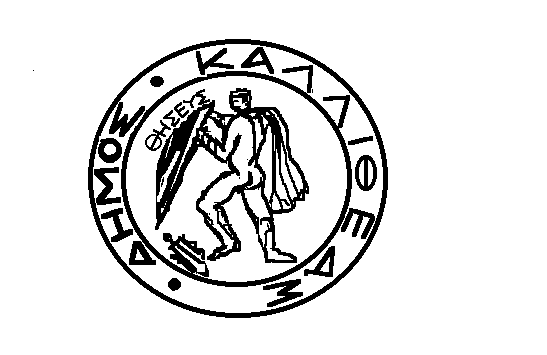 ΕΛΛΗΝΙΚΗ ΔΗΜΟΚΡΑΤΙΑ                                                ΝΟΜΟΣ ΑΤΤΙΚΗΣ	  	                                                                  ΔΗΜΟΣ  ΚΑΛΛΙΘΕΑΣ                       Διεύθυνση: Οικονομικών ΥπηρεσιώνΤμήμα: ΤαμείουΜαντζαγριωτάκη 76, Καλλιθέα, ΤΚ 17676  Πληροφορίες: Μαντά Μαρία Τηλ: 213-2070350  Φαξ:210-9561572Email: maria.manta@kallithea.gr        Καλλιθέα, 13-06-2019    Aριθ. Πρωτ.: 50123/16-09-2019    Προς: Πρόεδρο του              Δημοτικού Συμβουλίου